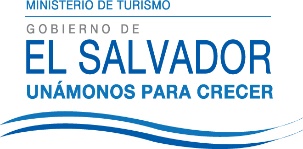 UNIDAD DE ACCESO A LA INFORMACIÓN PÚBLICA.Resolución de Entrega de Información.UAIP-MITUR No.025/2016San Salvador, a las once horas con treinta minutos del día viernes treinta de septiembre de dos mil dieciséis, el Ministerio de Turismo, luego de haber recibido y admitido la solicitud de información, respecto a:Información sobre las estadísticas de visita de turistas del último año y de los últimos meses del Sitio Arqueológico Joya de Cerén, así como también información de la cantidad de empleados del Sitio e información general sobre el Sitio arqueológico Joya de Cerén.Presentada ante la Unidad de Acceso a la Información Pública de esta dependencia por parte de XXXXXXXXXXXXXX, con Documento Único de Identidad número XXXXXXXXX y considerando que la solicitud cumple con todos los requisitos establecidos en el Art. 66 de la Ley de  Acceso  a  la  Información Pública, y que la información solicitada no se encuentra  entre  las  excepciones  enumeradas en los artículos 19 y 24 de la ley; y art. 19 del Reglamento.POR TANTO: De conformidad a los establecido en los Art. 62 y 72 de la Ley de Acceso a la Información Pública.SE RESUELVE:Informar que el MITUR no tiene bajo su administración los Sitios Arqueológicos del país.Orientar que la institución que administra y lleva las estadísticas de visitas al Sitio Arqueológico Joyas de Cerén es la Secretaría de Cultura de la Presidencia de la República, a través de la Dirección Nacional de Patrimonio Cultural y Natural.Brindar el contacto de la Oficina de Información y Respuesta de Casa Presidencial cuyo Oficial de Información es Lic. Pavel Cruz, correo electrónico: oir@presidencia.gob.sv, teléfono: 2231-8050.Por lo tanto se hace entrega de dicha información, en esta misma fecha, a través de correo electrónico consignado para recibir notificaciones: XXXXXXXXXXXX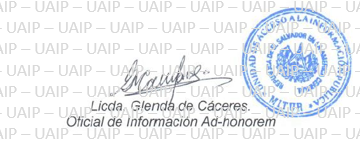 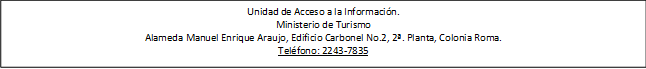 